.(16 count intro)Section 1 (Counts 1 – 8)Rock R, Recover; R Coaster; 3 Runs Forward, Step R, Touch & ClapSection 2 (Counts 9 – 16)L Mambo Forward; R Mambo Back; Mambo ½ Turn L; Ball Step L Forward & Clap**(RESTART HERE DURING WALL 3 & WALL 6.)Section 3 (Counts 17 – 24)R Side, Together (or Full Turn R); Chasse R; Diagonal Hip BumpsSection 4 (Counts 25 – 32)Cross Back & Cross Side (straightening up to 9 o’clock wall); Behind & Step; ¼ Turn L**2 Restarts during wall 3 & wall 5, after 16 counts.Wall 3 start at 12 o’clock, restart at 6 o’clock.Wall 6 start at 6 o’clock, restart at 12 o’clock.)Contact - Email:	christinec48@hotmail.comEverybody Sing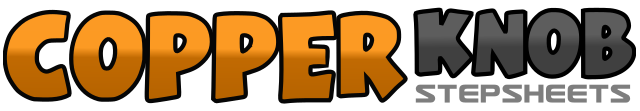 .......Count:32Wall:2Level:Improver.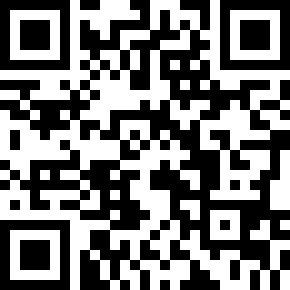 Choreographer:Chris Cleevely (UK) - February 2018Chris Cleevely (UK) - February 2018Chris Cleevely (UK) - February 2018Chris Cleevely (UK) - February 2018Chris Cleevely (UK) - February 2018.Music:Freedom - Tyrone Wells : (Album: Where We Meet - Single - iTunes)Freedom - Tyrone Wells : (Album: Where We Meet - Single - iTunes)Freedom - Tyrone Wells : (Album: Where We Meet - Single - iTunes)Freedom - Tyrone Wells : (Album: Where We Meet - Single - iTunes)Freedom - Tyrone Wells : (Album: Where We Meet - Single - iTunes)........1    -     2Rock forward on R, recover weight on L3   &    4Step back on R, step L next to R, step forward on R5   &    6Run forward L, R, L7    -    8Step forward on R, touch L beside R & clap1   &   2Rock forward on L, recover weight on R, step back on L3   &   4Rock back on R, recover weight on L, step forward on R5   &   6Rock forward on L, recover weight on R, make ½ turn L		(6 o’clock)&  7 -  8Touch ball of R foot, step forward on L, hold & clap1    -    2Step R to R side, step L beside R (or full turn R)3   &   4Chasse R, stepping R, L, R5    -    6On L diagonal, bump hips to the L, bump hips to the R7   &   8Still on diagonal, bump hips L, R, L1    -    2Cross R over L, step back on L&  3 -  4Touch ball of R, cross L over R, step R to R side			(9 o’clock)5   &   6Cross L behind R, step R to R side, step forward on L7    -    8Step forward on R, pivot ¼ turn L (weight on L)			(6 o’clock)